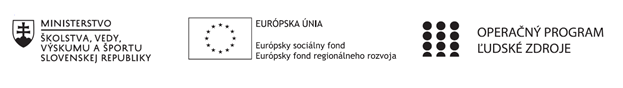 Správa o činnosti pedagogického klubu Príloha:Prezenčná listina zo stretnutia pedagogického klubuPríloha správy o činnosti pedagogického klubu          PREZENČNÁ LISTINAMiesto konania stretnutia: Gymnázium Hlinská 29, ŽilinaDátum konania stretnutia:   14.12.2020Trvanie stretnutia:    od 14.00 hod	do 17.00 hod	Zoznam účastníkov/členov pedagogického klubu:Meno prizvaných odborníkov/iných účastníkov, ktorí nie sú členmi pedagogického klubu  a podpis/y:Prioritná osVzdelávanieŠpecifický cieľ1.1.1 Zvýšiť inkluzívnosť a rovnaký prístup ku kvalitnému vzdelávaniu a zlepšiť výsledky a kompetencie detí a žiakovPrijímateľGymnáziumNázov projektuGymza číta, počíta a bádaKód projektu  ITMS2014+312011U517Názov pedagogického klubu GYMZA CHEMIKDátum stretnutia  pedagogického klubu14.12.2020Miesto stretnutia  pedagogického klubuGymnáziumMeno koordinátora pedagogického klubuMgr. Jana LeibiczerováOdkaz na webové sídlo zverejnenej správywww.gymza.skManažérske zhrnutie:krátka anotácia, kľúčové slová príprava otvorenej hodiny, nahrávanie hodiny, rozbor hodinyHlavné body, témy stretnutia, zhrnutie priebehu stretnutia: Využitie bádateľského prístupu k vyučovaniu pri tvorbe úloh na tému  p – prvkyVyužitie pracovných listov materiálov, PRÍLOHA 3A Bádateľské aktivity vytvorené pre tematický celok Chemické reakcie, chemické rovnice pre chémiu 1. ročníka gymnáziaDostupné na https://mail.google.com/mail/u/0/#inbox/FMfcgxwKjTTKmjLGpdzgmLcZshVglTDz?projector=1&messagePartId=0.1Závery a odporúčania:Vytvorený návrh na otvorenú hodinu s bádateľským prístupomVypracoval (meno, priezvisko)PaedDr. Katarína KitašováDátum14.12.2020PodpisSchválil (meno, priezvisko)Mgr. Jana LeibiczerováDátum14.12.2020PodpisPrioritná os:VzdelávanieŠpecifický cieľ:1.1.1 Zvýšiť inkluzívnosť a rovnaký prístup ku kvalitnému vzdelávaniu a zlepšiť výsledky a kompetencie detí a žiakovPrijímateľ:GymnáziumNázov projektu:Gymza číta, počíta a bádaKód ITMS projektu:312011U517Názov pedagogického klubu:GYMZA CHEMIKč.Meno a priezviskoPodpisInštitúcia1.Bc. Ing. Jarmila TuroňováGymnázium Hlinská 292.PaedDr. Katarína KitašováGymnázium Hlinská 293.Mgr. Jana LeibiczerováGymnázium Hlinská 294.RNDr. Katarína LaštíkováGymnázium Hlinská 29č.Meno a priezviskoPodpisInštitúcia